étape 1: Imprimer la carte du renne.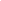 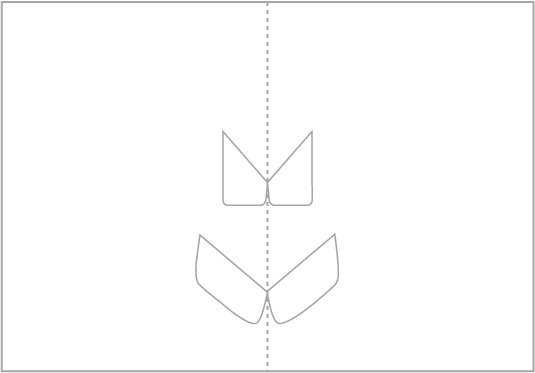 étape 2: Imprimer les pièces pop-up du renne.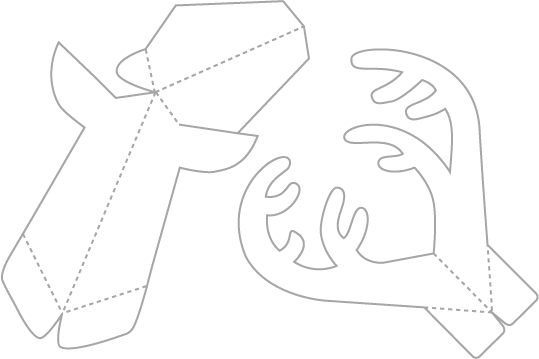 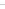 